MINISTERIO DE JUSTICIA Y SEGURIDAD PÚBLICA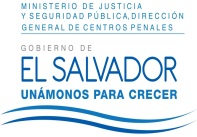 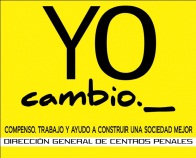 DIRECCIÓN GENERAL DE CENTROS PENALESUNIDAD DE ACCESO A LA INFORMACIÓN PÚBLICA7ª Avenida Norte y Pasaje N° 3 Urbanización Santa Adela Casa N° 1 San Salvador. Teléfono 2527-8700 Fax 2527-8715Vista la solicitud de XXXXXXXXXXXXXXXXXXXXXXXXXXXXX, con Documento Único de Identidad número XXXXXXXXXXXXXXXXXXXXXXXXXXXXXXXXXXXXXXXX XXXXXXXXXXXXXXXX, quien SOLICITA: “1) A cuantos internos se les ha aplicado el régimen de encierro especial, según lo dispone el art. 9 de la Ley Especial contra Delito de Extorsión, por haber sido autor o participe en el cometimiento de algún delito regulado en esta ley; 2) A cuantos funcionarios o miembros de la autoridad penitenciaria han detectado siendo presuntos autores o cómplices del ingreso de ilícitos a los Centros Penitenciarios”.Con el fin de dar cumplimiento a lo solicitado, conforme a los Arts. 1, 2, 3 Lit. a, b, j. Art. 4 Lit. a, b, c, d, e, f, g.  y Art. 71 de la Ley de Acceso a la Información Pública, la suscrita RESUELVE: Conceder el acceso a la información solicitada mediante la entrega de datos estadísticos que fueron recibidos en esta Unidad por el Centro Penitenciario y  la Unidad generadora correspondiente, art. 69 LAIP. RESPUESTASegún  registros de situación jurídica, de la población privada de libertad recluida en centros penitenciarios, a la fecha no se tienen internos que se les haya aplicado el artículo nueve de la Ley Especial contra Delitos de Extorsión, por haber sido autor o participe del cometimiento de algún delito regulado en dicha Ley.Según el sistema de Información Penitenciaria, son  veintisiete (27) miembros de la Autoridad Penitenciaria que han sido detectados siendo presuntos autores o cómplices del ingreso de ilícitos a los Centros Penitenciarios.Queda expedito el derecho del solicitante de proceder conforme lo establecido en el art. 82 de la Ley de Acceso a la Información Pública.San Salvador, a las once  horas con treinta minutos del día once de marzo de dos mil dieciséis.Licda. Marlene Janeth Cardona AndradeOficial de InformaciónMJCA/kl/fagc                                                                                               Ref. Solicitud UAIP/OIR/057/2016